Vakanties voor mantelzorgers en mensen met dementie

Voor mantelzorgers en hun thuiswonende partner kan het zó fijn zijn om er eens een weekje onbezorgd tussenuit te gaan. De zorgvakanties van Het vakantiebureau zijn voor hen bij uitstek geschikt om een week lang te genieten van een Vakantie met Aandacht. Zij kunnen deze zomer vakantie vieren in één van de zorghotels in Nederland. 
Tijdens deze vakantieweek kan de mantelzorger de zorg, indien gewenst, een weekje overdragen aan deskundige (zorg)vrijwilligers. Op die manier krijgt hij/zij tijd om zich te ontspannen en zelf ook iets te ondernemen. Ook kan men weer eens ‘partner van’ zijn in plaats van ‘verzorger van’ bij het samen deelnemen aan uitstapjes of activiteiten. 
Herkenning en erkenning
Veel mantelzorgers vinden tijdens de vakantieweken ook herkenning en erkenning bij andere mantelzorgers. Dit ervaren zij als zeer waardevol. Ook mensen met dementie genieten deze week met volle teugen tijdens een speciaal op hun behoefte aangepast programma. 

De vakanties van Het vakantiebureau worden mede mogelijk gemaakt door een grote groep (zorg)vrijwilligers die zich met veel passie en liefde inzetten voor de gasten. Het vakantiebureau is een non-profit organisatie die draait op basis van de inzet van (zorg)vrijwilligers. Hun verblijfkosten in de vakantieweken worden betaald met gelden uit diverse fondsen. 
Wie is Het vakantiebureau? 
Het vakantiebureau is gespecialiseerd in zorgvakanties en seniorenvakanties voor onder andere mantelzorgers en hun partner met dementie. Zij genieten van een vakantie in één van de zorghotels in Nederland: Nieuw Hydepark in Doorn, IJsselvliedt in Wezep of Dennenheul in Ermelo.

Meer informatie en aanmelden
Meer informatie vindt u op de website: www.hetvakantiebureau.nl. Op deze website kunt u ook een (digitale) vakantiegids aanvragen. Reserveren kan direct via de website. Voor vragen kunt u contact opnemen met Het vakantiebureau, per mail info@hetvakantiebureau.nl of telefonisch: 0343-745890. 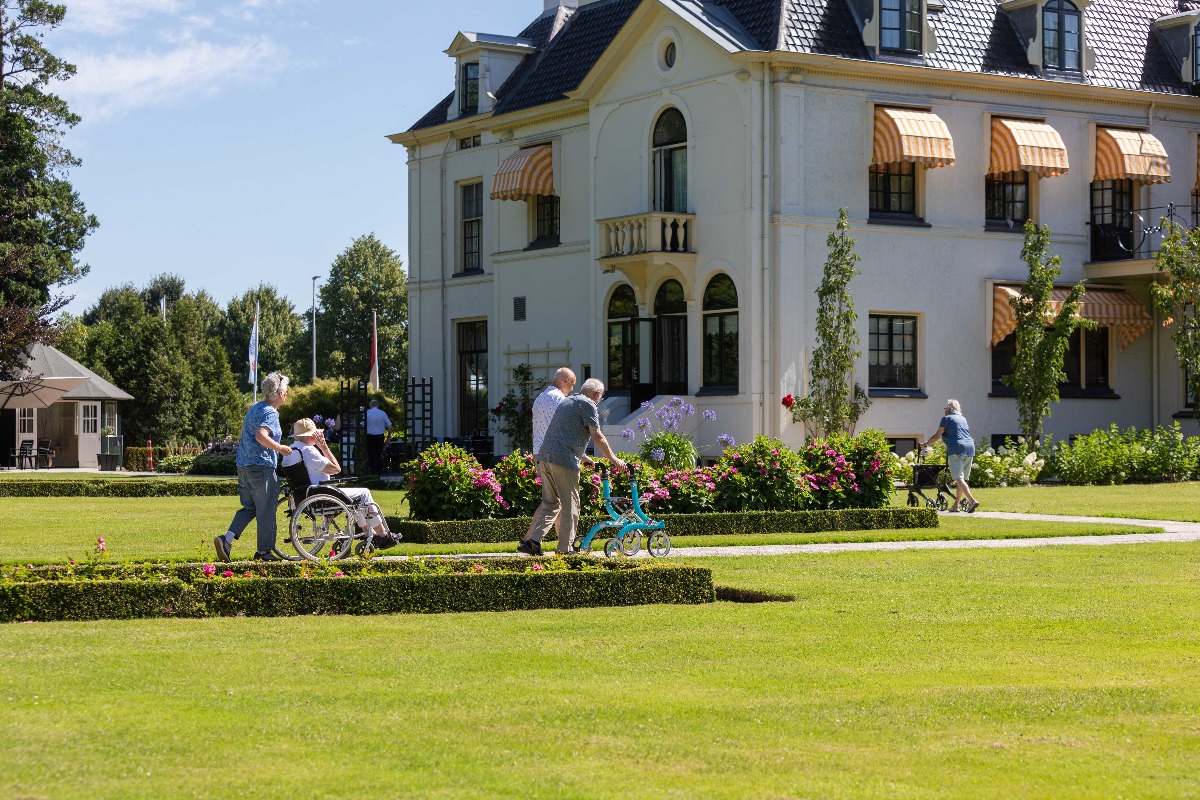 